……….000000000000…………………………………………………………………………………………..000000000000000000000000000000City Council Meeting	    		  					   City Hall Hours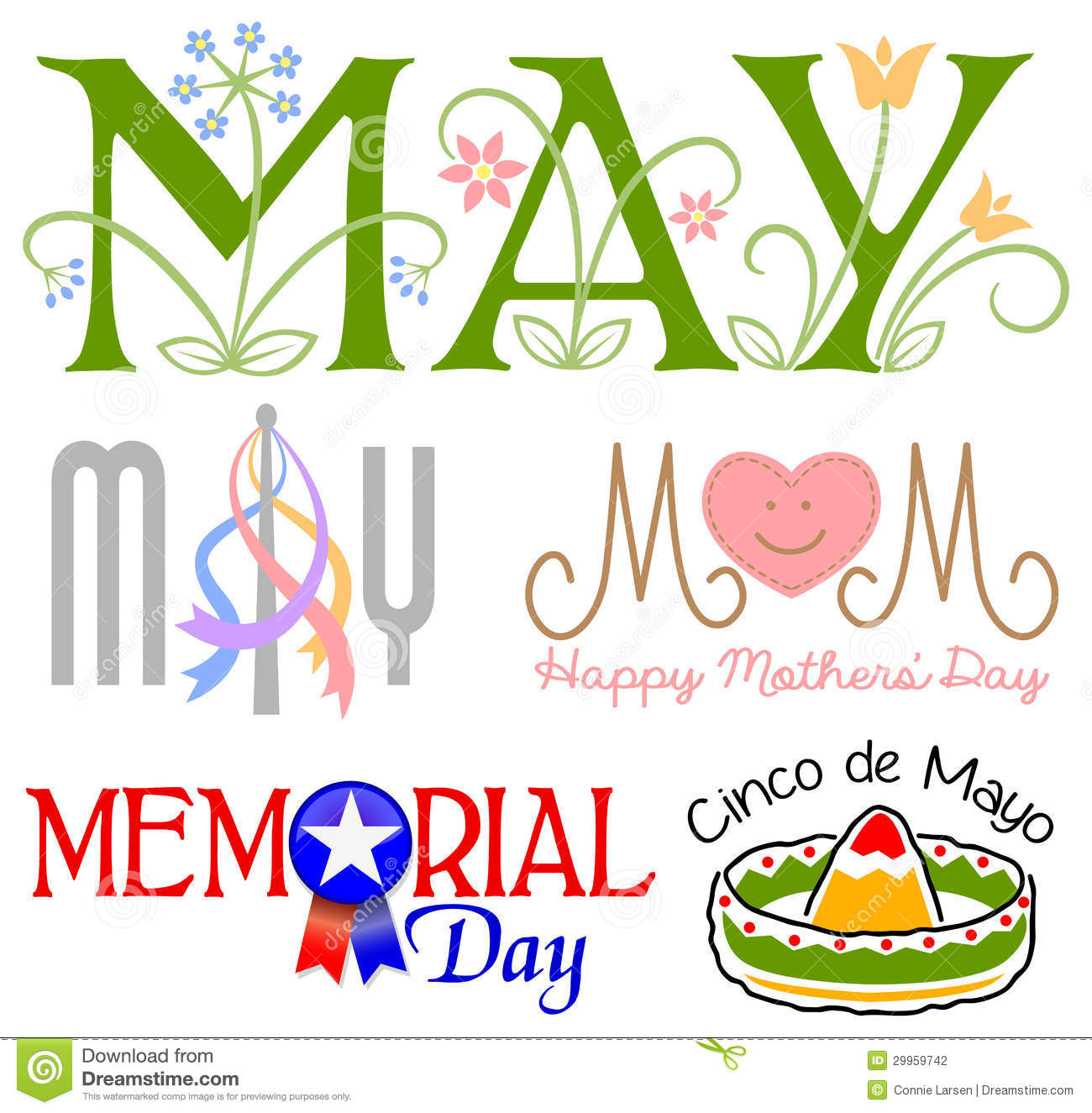 7:00 pm May 21, 2015		       	                                        Mon.–Thurs. 10 am–2 pmCity UpdateAt the Council Meeting on April 16, City Councilor Lee Milstead tendered his resignation due to health issues that have caused Lee and his wife Denita to sell their property and move. This created a vacant seat on the City Council once again. If you are interested in filling the position of City Councilor, please contact City Hall, or attend the City Council meeting on May 21 at 7:00 pm.  The term expires 12/16/2016.Brian Lewis and Gail Bartholomew were given the Oath of Office by Mayor Suzie Hibbert as new members of the Budget Committee at the April 16 City Council Meeting. Congratulations and thank you to Brian and Gail for volunteering to participate!! Anyone else that is interested on being on the Budget Committee, please attend the May 21 Budget Committee meeting at 6:00 pm. A meeting has also been scheduled for May 28 at 6:00 pm if needed.On Saturday, May 9 there will be a Clean-up day at the property located at the corner of Main Street and Sodaville Road. It is the property where the old Sodaville General Store is located. The City came into possession of it and the Citizen Planning Committee is holding the event. Please attend and help make the area usable. The Committee is also looking for ideas of what to do with the property!Judy Smith, City AdministratorMayor’s MessageIt’s May! And the weather is wonderful. . Everyone wants to be outside. We need to remember the laws need to be followed. Sodaville is a city and we have City Ordinances, State, and County laws. Being considerate of the noise levels so all can enjoy is one. Along with that is another problem that always causes concern to people, is the sound of gunfire so close to their homes.  Shooting of guns within the city limits is by State law, illegal.   The city limits are very tight and it is sometimes hard to tell if the shots fired are from inside or out of the limits. Shooting inside or near city limits should be reported to the Linn County Sheriff Office to be checked out also. Their non emergency number is 541-967-3911.  Ordinances can be found on the city’s website http://www.Sodaville.org.The Community Planning Committee is having a cleanup on May 9th at 10am. I am excited by the interest that has been shown to the members of the committee as they went around and spoke to you about what they are working on.  They are very excited about the project at hand. I hope to be able to give a glowing report next month of how things went at the cleanup and what the next step is to be. All Citizens are welcome to help.We are about to do the city budget and are in need for a few more people to please join us.  We hope to only need to have 2 meetings and therefore it won’t be a huge time commitment.  Please contact Judy at City Hall if you are interested.Thank you for your support.  Enjoy life everyday and please be safe!Suzie Hibbert, Mayor mayorhibbert@yahoo.com  Public Works NewsletterMost of you have driven thru our small rural community and noticed at one time or another how well people take care of their properties. And for the most part they do! There is one property in the community that has been a problem for years. The property I am talking about is on the corner of Spring Street and Maple Street. The City of Sodaville has been in court trying to resolve the issues with the tall grass and poor conditions of the house for about over a year now. Finally Linn County took ownership of the property and has the house scheduled to be torn down. So in the next couple of weeks a demolition crew will be out to tear it down and remove all the junk on the property. Once the house is gone the County is required to maintain the property until it is sold .The Mineral Springs Park Rehabilitation Project is about to begin. The City has gone through the bid process and hired Tornado Soft Excavation out of Independence, Oregon to do the work. During the project parts of the Park may be closed until projects are completed. Please do not cross any barriers in the park during construction. The barriers are there for your protection. This phase of the project should be completed on or before September 15, 2015. Funds for this project are from a grant from the Oregon Parks and Recreation Department using Oregon Lottery Dollars. The City has a Twenty Percent match of funds. If anyone is interested in being a volunteer for this project, time spent can be used as part of the City’s matching funds.Stan Smith, Public Works DirectorCountry Girl Quilting*Long-arm Machine QuiltingCall Sharon Hill and Joleana Altom at 541-258-2256Carries Country Inn Adult Foster Home is located at 30785 Washington Street in Sodaville. “A safe, comfortable home where you can keep your dignity, respect and independence.” For information call: 541-570-1430If you have any announcements, information or ads you wish to have published in the newsletter, please call before the 6th of the month and I will be happy to insert them! “The City of Sodaville is an equal opportunity provider and employer.”